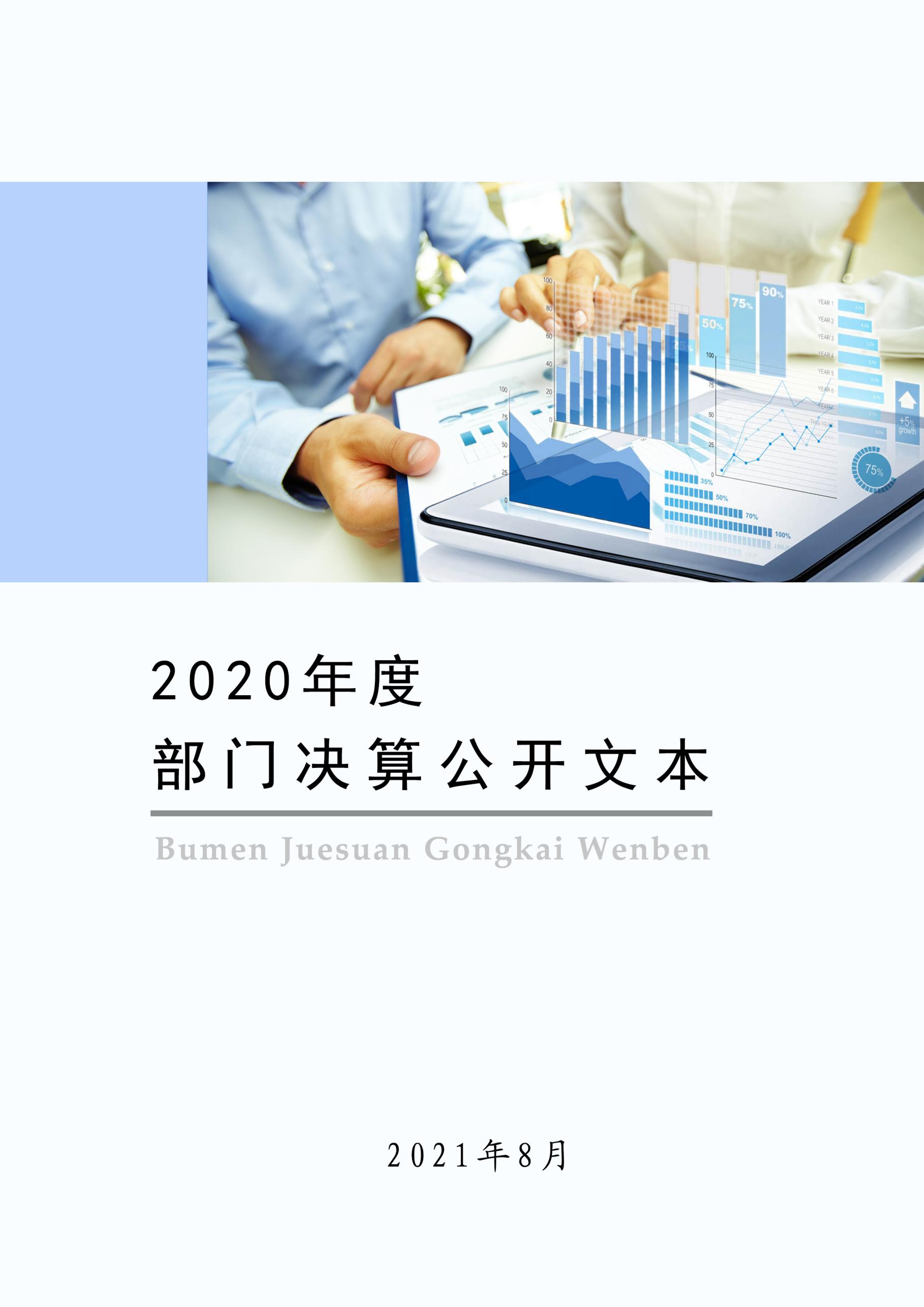 中共任丘市委机构编制委员会办公室2020年度部门决算公开文本二〇二一年八月目    录第一部分   部门概况一、部门职责二、机构设置第二部分   2020年部门决算情况说明一、收入支出决算总体情况说明二、收入决算情况说明三、支出决算情况说明四、财政拨款收入支出决算总体情况说明五、一般公共预算“三公” 经费支出决算情况说明六、预算绩效情况说明七、机关运行经费情况八、政府采购情况九、国有资产占用情况十、其他需要说明的情况第三部分   名词解释第四部分   2020年度部门决算报表一、部门职责根据《中共任丘市委机构编制委员会办公室职能配置、内设机构和人员编制规定》， 中共任丘市委机构编制委员会办公室的主要职责是：（一）贯彻落实党中央和省委关于行政管理体制和机构改革以及机构编制管理的政策法规。拟订相关规定和办法并组织实施。管理全市党委、人大、政府、政协、监察委机关，人民团体机关以及全市事业单位的机构编制工作。（二）组织拟订全市行政管理体制改革和市委、市政府机构改革方案并组织实施。拟订党委、人大、政府、政协、监察委机关、人民团体机关行政管理体制和机构改革方案，经批准后组织实施；负责全市行政管理体制和机构改革以及机构编制管理工作；负责行政执法体制改革工作。（三）协调市委、市政府各部门的职能配置及其调整。协调市委、市政府部门之间以及市直部门与各乡镇办事处的职责分工。（四）审核或审批市委、市政府各部门及部门派出机构的职能配置、机构设置、人员编制和领导职数；审核市人大、市政协、市监察委和市级各民主党、人民团体机关的职能配置、机构设置、人员编制和领导职数。（五）负责需要承办的垂直管理部门或双重管理部门（单位）机构编制有关事宜。（六）组织拟订全市事业单位管理体制和机构改革方案。执行各类事业单位人员编制标准和管理办法，负责推进事业单位机构编制标准体系建设；审核或审批市委、市政府直属事业单位和市直部门及乡镇办事处开发区所属事业单位的机构编制事宜；负责全市事业单位管理体制改革和机构编制管理工作。负责全市党政群机关统一社会信用代码赋码管理工作，负责全市事业单位法人登记管理和监督检查工作。（七）负责全市开发区（园区）行政管理体制改革工作。贯彻执行上级关于开发区（园区）机构编制管理办法，审核开发区（园区）职能配置、机构设置、人员编制和领导职数。（八）负责全市机构编制的总量控制和动态管理。会同有关部门负责机构编制实名制管理工作；负责全市机关事业单位编制使用核准；负责全市机关事业单位科级领导职数管理台账；负责全市机关事业单位股级领导职数核定、使用和管理工作；建立健全机构编制部门与有关部门间的协调配合约束机制。（九）负责对市乡两级行政、事业单位管理体制和机构改革及机构编制执行情况的跟踪评估和监督检查。负责受理违反机构编制法规、纪律的检举、控告和投诉，对违反机构编制法规、纪律问题进行调查处理。（十）负责全市机构编制电子政务和信息化工作。负责全市机构编制统计工作；负责机构编制网站的建设管理以及网络安全工作；负责全市党政群机关、事业单位和其他非营利性单位网上名称管理工作；负责电子政务建设和信息化建设工作。（十一）组织开展行政体制改革及机构编制管理创新基础性和前瞻性研究。（十二）完成市委、市政府和市委机构编制委员会交办的其他任务。二、机构设置从决算编报单位构成看，纳入2020年度本部门决算汇编范围的独立核算单位（以下简称“单位”）共1 个，具体情况如下：一、收入支出决算总体情况说明本部门2020年度收、支总计（含结转和结余）192.29万元。与2019年度决算相比，收支各增加14.28万元，增长8.02%，主要原因是人员经费增加。二、收入决算情况说明本部门2020年度本年收入合计192.29万元，其中：财政拨款收入192.29万元，占100%；事业收入0万元，占0%；事业收入0万元，占0%；经营收入0万元，占0%；其他收入0万元，占0%。三、支出决算情况说明本部门2020年度本年支出合计192.29万元，其中：基本支出168.83万元，占87.8%；项目支出23.46万元，占12.2%；经营支出0万元，占0%。如图所示：四、财政拨款收入支出决算总体情况说明（一）财政拨款收支与2019年度决算对比情况本部门2020年度财政拨款收支均为一般公共预算财政拨款，其中本年收入192.29万元,比2019年度增加14.28万元，增长8.02%，主要是人员经费增加基本收入增加；本年支出192.29万元,增加14.28万元，增长8.02%，主要是人员经费增加基本支出增加。图3：2019-2020财政拨款支出对比情况（二）财政拨款收支与年初预算数对比情况本部门2020年度一般公共预算财政拨款收入192.29万元，完成年初预算的100.03%,比年初预算增加0.06万元，决算数大于预算数主要原因是人员经费增加；本年支出192.29万元，完成年初预算的100.03%,比年初预算增加0.06万元，决算数大于预算数主要原因是主要是人员经费增加。财政拨款支出决算结构情况。2020 年度财政拨款支出192.29万元，主要用于以下方面：一般公共服务（类）支出160.20万元，占83.30%；社会保障和就业（类）支出13.56万元，占7.04%；卫生健康（类）支出8.48万元，占4.40%；住房保障（类）支出10.05万元，占5.26%。（四）一般公共预算基本支出决算情况说明2020 年度财政拨款基本支出168.83万元，其中：人员经费 156.27万元，主要包括基本工资、津贴补贴、奖金、绩效工资、机关事业单位基本养老保险缴费、职工基本医疗保险缴费、公务员医疗补助缴费、住房公积金、医疗费、其他社会保障缴费、其他工资福利支出、退休费、生活补助、医疗费补助；公用经费12.56万元，主要包括办公费、印刷费、邮电费、物业管理费、差旅费、培训费、工会经费、福利费、公务用车运行维护费、其他交通费用。五、一般公共预算“三公” 经费支出决算情况说明（一）“三公”经费财政拨款支出决算总体情况说明本部门2020年度“三公”经费财政拨款支出预算为2万元，支出决算为1.5万元，完成预算的75%,较预算减少0.5万元，降低25%，主要是疫情原因公务用车使用减少；较2019年度减少0.48万元，降低24.24%，主要是疫情原因公务用车使用减少。（二）“三公”经费财政拨款支出决算具体情况说明1.因公出国（境）费。本部门2020年未发生因公出国（境）费用。因公出国（境）团组0个、共0人，没有参加其他单位组织的因公出国（境）团组，无本单位组织的出国（境）团组。因公出国（境）费支出较预算持平，较上年持平。2.公务用车购置及运行维护费。本部门2020年公务用车购置及运行维护费支出1.5万元，完成预算的75%，较预算减少0.5万元，降低25%,主要是疫情原因公务用车使用减少；较上年减少0.48万元，降低24.24%,主要是疫情原因公务用车使用减少。其中：公务用车购置费支出：本部门2020年度未发生“公务用车购置”经费支出，公务用车购置量0辆，发生公务用车购置经费0万元，占公务用车购置及运行维护费支出0%。公务用车购置费支出较预算无增减，较上年持平。公务用车运行维护费支出：本部门2020年度单位公务用车保有量1辆,发生运行维护费支出1.5万元，。公车运行维护费支出较预算减少0.5万元，降低25%,主要是疫情原因公务用车使用减少；较上年减少0.48万元，降低24.24%，主要是疫情原因公务用车使用减少。3.公务接待费。本部门2020年公务接待费支出0万元，发生公务接待共0批次、0人次。与预算相同，与2019年决算相比无增减变化。六、预算绩效情况说明（一）预算绩效管理工作开展情况。根据河北省委省政府《关于全面实施预算绩效管理的实施意见》（冀发）〔2018〕54号）、《河北省财政厅关于贯彻落实中央和省委省政府决策部署全面实施预算绩效管理的通知》（冀财预〔2019〕7号）、《河北省省级部门预算项目绩效自评管理办法》（冀财绩〔2019〕10号）、《项目支出绩效评价管理办法》（财预〔2020〕10 号）等文件要求，本部门组织对2020年度“机构编制实名制”“中文域名注册”“机关、群团赋码和事业单位监管”等3个项目支出全面开展绩效自评，其中，一般公共预算一级项目3个，共涉及资金23.46万元，占一般公共预算项目支出总额的100%；无政府性基金预算支出。（二） 部门决算中项目绩效自评结果。本部门在今年部门决算公开中反映“机构编制实名制”“中文域名注册”“机关、群团赋码和事业单位监管”等3个项目绩效自评结果。其中评价等级为“优”项目3个，评优率为100%。详见下表。中共任丘市委机构编制委员会办公室部门绩效自评结果统计表本部门在今年部门决算公开中反映“机构编制实名制”“中文域名注册”“机关、群团赋码和事业单位监管”等3个项目绩效自评结果。机构编制实名制项目自评综述：根据年初设定的绩效目标，机构编制实名制项目绩效自评得分为优。全年预算数为4万元，执行数为4万元，完成预算的100%。项目绩效目标完成情况：一是按照规定完成了全市机构编制信息管理系统管理工作，对全市机构编制进行了统计、数据分析；二是按照规定完成了机构编制月报、年报工作。中文域名注册项目绩效自评综述：根据年初设定的绩效目标，中文域名注册项目绩效自评得分为优。全年预算数为14.46万元，执行数为14.46万元，完成预算的100%。项目绩效目标完成情况：高质量地完成了2020年度全市中文域名注册工作。机关、群团赋码和事业单位监管项目绩效自评综述：根据年初设定的绩效目标，机关、群团赋码和事业单位监管项目项目绩效自评得分为优。全年预算数为5万元，执行数为5万元，完成预算的100%。项目绩效目标完成情况：一是按照规定程序完成了全市机关、群团统一社会信用代码赋码工作；二是完成了事业单位法人证书年检工作。七、机关运行经费情况本部门2020年度机关运行经费支出12.56万元，比2020年度增加1.31万元，增长11.64%。主要原因是人员增加、工作任务增加。八、政府采购情况本部门2020年度政府采购支出总额0万元，，从采购类型来看，政府采购货物支出0万元、政府采购工程支出0万元、政府采购服务支出0万元。授予中小企业合同金0万元，占政府采购支出总额的0%，其中授予小微企业合同金额0万元，占政府采购支出总额的0%。我单位无此项收支业务以空表列示。九、国有资产占用情况截至2020年12月31日，本部门共有车辆1辆，与上年持平。其中，副部（省）级及以上领导用车0辆，主要领导干部用车0辆，机要通信用车0辆，应急保障用车1辆，执法执勤用车0辆，特种专业技术用车0辆，离退休干部用车0辆，其他用车0辆。单位价值50万元以上通用设备0台（套），比上年增加0套，主要是无，单位价值100万元以上专用设备0台（套）比上年增加0套，主要是无采购设备。十、其他需要说明的情况1. 本部门2020年度未发生政府性基金预算、国有资金经营预算收支及结转结余情况，故政府性基金预算财政拨款收入支出决算表、国有资本经营预算财政拨款支出决算表等表以空表列示。2. 由于决算公开表格中金额数值应当保留两位小数，公开数据为四舍五入计算结果，个别数据合计项与分项之和存在小数点后差额，特此说明。（一）财政拨款收入：本年度从本级财政部门取得的财政拨款，包括一般公共预算财政拨款和政府性基金预算财政拨款。（二）事业收入：指事业单位开展专业业务活动及辅助活动所取得的收入。（三）其他收入：指除上述“财政拨款收入”“事业收入”“经营收入”等以外的收入。（四）年初结转和结余：指以前年度尚未完成、结转到本年仍按原规定用途继续使用的资金，或项目已完成等产生的结余资金。（五）结余分配：指事业单位按照事业单位会计制度的规定从非财政补助结余中分配的事业基金和职工福利基金等。（六）年末结转和结余：指单位按有关规定结转到下年或以后年度继续使用的资金，或项目已完成等产生的结余资金。（七）基本支出：填列单位为保障机构正常运转、完成日常工作任务而发生的各项支出。（八）项目支出：填列单位为完成特定的行政工作任务或事业发展目标，在基本支出之外发生的各项支出（九）基本建设支出：填列由本级发展与改革部门集中安排的用于购置固定资产、战略性和应急性储备、土地和无形资产，以及购建基础设施、大型修缮所发生的一般公共预算财政拨款支出和政府性基金预算财政拨款支出，不包括财政专户管理资金以及各类拼盘自筹资金等。（十）其他资本性支出：填列由各级非发展与改革部门集中安排的用于购置固定资产、战备性和应急性储备、土地和无形资产，以及购建基础设施、大型修缮和财政支持企业更新改造所发生的支出。（十一）“三公”经费：指部门用财政拨款安排的因公出国（境）费、公务用车购置及运行费和公务接待费。其中，因公出国（境）费反映单位公务出国（境）的国际旅费、国外城市间交通费、住宿费、伙食费、培训费、公杂费等支出；公务用车购置及运行费反映单位公务用车购置支出（含车辆购置税、牌照费）及按规定保留的公务用车燃料费、维修费、过桥过路费、保险费、安全奖励费用等支出；公务接待费反映单位按规定开支的各类公务接待（含外宾接待）支出。（十二）其他交通费用：填列单位除公务用车运行维护费以外的其他交通费用。如公务交通补贴、租车费用、出租车费用，飞机、船舶等燃料费、维修费、保险费等。（十三）公务用车购置：填列单位公务用车车辆购置支出（含车辆购置税、牌照费）。（十四）其他交通工具购置：填列单位除公务用车外的其他各类交通工具（如船舶、飞机等）购置支出（含车辆购置税、牌照费）。（十五）机关运行经费：指为保障行政单位（包括参照公务员法管理的事业单位）运行用于购买货物和服务的各项资金，包括办公及印刷费、邮电费、差旅费、会议费、福利费、日常维修费、专用材料以及一般设备购置费、办公用房水电费、办公用房取暖费、办公用房物业管理费、公务用车运行维护费以及其他费用。（十六）经费形式:按照经费来源，可分为财政拨款、财政性资金基本保证、财政性资金定额或定项补助、财政性资金零补助四类。注：本表反映部门本年度“三公”经费支出预决算情况。其中：预算数为“三公”经费全年预算数，反映按规定程序调整后的预算数；决算数是包括当年一般公共预算财政拨款和以前年度结转资金安排的实际支出。											注：本部门本年度无政府性基金预算财政拨款收入、支出及结转结余，故以空表列示		注：本部门本年度无国有资本经营预算财政拨款收入、支出及结转结余，故以空表列示序号单位名称单位基本性质经费形式1中共任丘市委机构编制委员会办公室行政单位财政拨款注：1、单位基本性质分为行政单位、参公事业单位、财政补助事业单位、经费自理事业单位四类。2、经费形式分为财政拨款、财政性资金基本保证、财政性资金定额或定项补助、财政性资金零补助四类。注：1、单位基本性质分为行政单位、参公事业单位、财政补助事业单位、经费自理事业单位四类。2、经费形式分为财政拨款、财政性资金基本保证、财政性资金定额或定项补助、财政性资金零补助四类。注：1、单位基本性质分为行政单位、参公事业单位、财政补助事业单位、经费自理事业单位四类。2、经费形式分为财政拨款、财政性资金基本保证、财政性资金定额或定项补助、财政性资金零补助四类。注：1、单位基本性质分为行政单位、参公事业单位、财政补助事业单位、经费自理事业单位四类。2、经费形式分为财政拨款、财政性资金基本保证、财政性资金定额或定项补助、财政性资金零补助四类。序号项目名称自评得分评价等级1机构编制实名制   100.00  优 2中文域名注册   100.00  优 3机关、群团赋码和事业单位监管   100.00  优 收入支出决算总表收入支出决算总表收入支出决算总表收入支出决算总表收入支出决算总表收入支出决算总表公开01表公开01表公开01表部门：金额单位：万元金额单位：万元金额单位：万元收入收入收入支出支出支出项目行次金额项目行次金额栏次1栏次2一、一般公共预算财政拨款收入1192.29　一、一般公共服务支出29160.20　二、政府性基金预算财政拨款收入2二、外交支出30三、上级补助收入3三、国防支出31四、事业收入4四、公共安全支出32五、经营收入5五、教育支出33六、附属单位上缴收入6六、科学技术支出34七、其他收入7七、文化旅游体育与传媒支出358八、社会保障和就业支出3613.56　9九、卫生健康支出378.48　10十、节能环保支出3811十一、城乡社区支出3912十二、农林水支出4013十三、交通运输支出4114十四、资源勘探信息等支出4215十五、商业服务业等支出4316十六、金融支出4417十七、援助其他地区支出4518十八、自然资源海洋气象等支出4619十九、住房保障支出4710.05　20二十、粮油物资储备支出4821二十一、灾害防治及应急管理支出4922二十二、其他支出5023二十四、债务付息支出51本年收入合计24192.29　本年支出合计52192.29　用事业基金弥补收支差额25结余分配53年初结转和结余26年末结转和结余542755总计28192.29　总计56192.29　注：本表反映部门本年度的总收支和年末结转结余情况。注：本表反映部门本年度的总收支和年末结转结余情况。注：本表反映部门本年度的总收支和年末结转结余情况。注：本表反映部门本年度的总收支和年末结转结余情况。注：本表反映部门本年度的总收支和年末结转结余情况。注：本表反映部门本年度的总收支和年末结转结余情况。收入决算表收入决算表收入决算表收入决算表收入决算表收入决算表收入决算表收入决算表收入决算表收入决算表收入决算表公开02表公开02表部门：金额单位：万元金额单位：万元金额单位：万元项目项目项目项目本年收入合计财政拨款收入上级补助收入事业收入经营收入附属单位上缴收入其他收入功能分类科目编码功能分类科目编码功能分类科目编码科目名称本年收入合计财政拨款收入上级补助收入事业收入经营收入附属单位上缴收入其他收入功能分类科目编码功能分类科目编码功能分类科目编码科目名称本年收入合计财政拨款收入上级补助收入事业收入经营收入附属单位上缴收入其他收入功能分类科目编码功能分类科目编码功能分类科目编码科目名称本年收入合计财政拨款收入上级补助收入事业收入经营收入附属单位上缴收入其他收入栏次栏次栏次栏次1234567合计合计合计合计192.29192.29201100120110012011001行政运行136.74136.74201100220110022011002一般行政管理事务23.4623.46208050520805052080505机关事业单位基本养老保险缴费支出13.5613.56210110121011012101101行政单位医疗8.488.48221020122102012210201住房公积金10.0510.05注：本表反映部门本年度取得的各项收入情况。注：本表反映部门本年度取得的各项收入情况。注：本表反映部门本年度取得的各项收入情况。注：本表反映部门本年度取得的各项收入情况。注：本表反映部门本年度取得的各项收入情况。注：本表反映部门本年度取得的各项收入情况。注：本表反映部门本年度取得的各项收入情况。注：本表反映部门本年度取得的各项收入情况。注：本表反映部门本年度取得的各项收入情况。注：本表反映部门本年度取得的各项收入情况。注：本表反映部门本年度取得的各项收入情况。支出决算表支出决算表支出决算表支出决算表支出决算表支出决算表支出决算表支出决算表支出决算表支出决算表公开03表部门：金额单位：万元金额单位：万元项目项目项目项目本年支出合计基本支出项目支出上缴上级支出经营支出对附属单位补助支出功能分类科目编码功能分类科目编码功能分类科目编码科目名称本年支出合计基本支出项目支出上缴上级支出经营支出对附属单位补助支出功能分类科目编码功能分类科目编码功能分类科目编码科目名称本年支出合计基本支出项目支出上缴上级支出经营支出对附属单位补助支出功能分类科目编码功能分类科目编码功能分类科目编码科目名称本年支出合计基本支出项目支出上缴上级支出经营支出对附属单位补助支出栏次栏次栏次栏次123456合计合计合计合计192.29168.8323.46201100120110012011001行政运行136.74136.74201100220110022011002一般行政管理事务23.4623.46208050520805052080505机关事业单位基本养老保险缴费支出13.5613.56210110121011012101101行政单位医疗8.488.48221020122102012210201住房公积金10.0510.05注：本表反映部门本年度各项支出情况。注：本表反映部门本年度各项支出情况。注：本表反映部门本年度各项支出情况。注：本表反映部门本年度各项支出情况。注：本表反映部门本年度各项支出情况。注：本表反映部门本年度各项支出情况。注：本表反映部门本年度各项支出情况。注：本表反映部门本年度各项支出情况。注：本表反映部门本年度各项支出情况。注：本表反映部门本年度各项支出情况。财政拨款收入支出决算总表财政拨款收入支出决算总表财政拨款收入支出决算总表财政拨款收入支出决算总表财政拨款收入支出决算总表财政拨款收入支出决算总表财政拨款收入支出决算总表一般公共预算财政拨款支出决算表一般公共预算财政拨款支出决算表一般公共预算财政拨款支出决算表一般公共预算财政拨款支出决算表一般公共预算财政拨款支出决算表一般公共预算财政拨款支出决算表一般公共预算财政拨款支出决算表一般公共预算财政拨款支出决算表公开05表公开05表公开05表部门：金额单位：万元金额单位：万元金额单位：万元项目项目项目项目本年支出本年支出本年支出本年支出功能分类科目编码功能分类科目编码功能分类科目编码科目名称小计基本支出项目支出项目支出功能分类科目编码功能分类科目编码功能分类科目编码科目名称小计基本支出项目支出项目支出功能分类科目编码功能分类科目编码功能分类科目编码科目名称小计基本支出项目支出项目支出栏次栏次栏次栏次1233合计合计合计合计192.29168.8323.4623.46201100120110012011001行政运行136.74136.74201100220110022011002一般行政管理事务23.4623.4623.46208050520805052080505机关事业单位基本养老保险缴费支出13.5613.56210110121011012101101行政单位医疗8.488.48221020122102012210201住房公积金10.0510.05一般公共预算财政拨款基本支出决算表一般公共预算财政拨款基本支出决算表一般公共预算财政拨款基本支出决算表一般公共预算财政拨款基本支出决算表一般公共预算财政拨款基本支出决算表一般公共预算财政拨款基本支出决算表一般公共预算财政拨款基本支出决算表一般公共预算财政拨款基本支出决算表一般公共预算财政拨款基本支出决算表公开06表公开06表部门：金额单位：万元金额单位：万元人员经费人员经费人员经费公用经费公用经费公用经费公用经费公用经费公用经费科目编码科目名称决算数科目编码科目名称决算数科目编码科目名称决算数科目编码科目名称决算数科目编码科目名称决算数科目编码科目名称决算数301工资福利支出155.19302商品和服务支出12.56307债务利息及费用支出30101  基本工资49.5130201  办公费1.2230701  国内债务付息30102  津贴补贴42.0830202  印刷费30702  国外债务付息30103  奖金31.1230203  咨询费310资本性支出30106  伙食补助费30204  手续费31001  房屋建筑物购建30107  绩效工资30205  水费31002  办公设备购置30108  机关事业单位基本养老保险缴费13.6830206  电费31003  专用设备购置30109  职业年金缴费30207  邮电费0.3231005  基础设施建设30110  职工基本医疗保险缴费6.4230208  取暖费31006  大型修缮30111  公务员医疗补助缴费1.8730209  物业管理费31007  信息网络及软件购置更新30112  其他社会保障缴费0.4630211  差旅费0.0831008  物资储备30113  住房公积金10.0530212  因公出国（境）费用31009  土地补偿30114  医疗费30213  维修（护）费31010  安置补助30199  其他工资福利支出30214  租赁费31011  地上附着物和青苗补偿303对个人和家庭的补助30215  会议费31012  拆迁补偿30301  离休费30216  培训费31013  公务用车购置30302  退休费1.08  公务接待费31019  其他交通工具购置30303  退职（役）费30218  专用材料费31021  文物和陈列品购置30304  抚恤金30224  被装购置费31022  无形资产购置30305  生活补助30225  专用燃料费31099  其他资本性支出30306  救济费30226  劳务费399其他支出30307  医疗费补助30227  委托业务费39906  赠与30308  助学金30228  工会经费0.9739907  国家赔偿费用支出30309  奖励金30229  福利费1.2739908  对民间非营利组织和群众性自治组织补贴30310  个人农业生产补贴30231  公务用车运行维护费1.539999  其他支出30399  其他对个人和家庭的补助30239  其他交通费用7.230240  税金及附加费用30299  其他商品和服务支出人员经费合计人员经费合计156.27公用经费合计公用经费合计公用经费合计公用经费合计公用经费合计12.56一般公共预算财政拨款“三公”经费支出决算表一般公共预算财政拨款“三公”经费支出决算表一般公共预算财政拨款“三公”经费支出决算表一般公共预算财政拨款“三公”经费支出决算表一般公共预算财政拨款“三公”经费支出决算表一般公共预算财政拨款“三公”经费支出决算表公开07表部门：金额单位：万元预算数预算数预算数预算数预算数预算数合计因公出国（境）费公务用车购置及运行费公务用车购置及运行费公务用车购置及运行费公务接待费合计因公出国（境）费小计公务用车购置费公务用车运行费公务接待费12345622决算数决算数决算数决算数决算数决算数合计因公出国（境）费公务用车购置及运行费公务用车购置及运行费公务用车购置及运行费公务接待费合计因公出国（境）费小计公务用车购置费公务用车运行费公务接待费7891011121.51.5政府性基金预算财政拨款收入支出决算表政府性基金预算财政拨款收入支出决算表政府性基金预算财政拨款收入支出决算表政府性基金预算财政拨款收入支出决算表政府性基金预算财政拨款收入支出决算表政府性基金预算财政拨款收入支出决算表政府性基金预算财政拨款收入支出决算表政府性基金预算财政拨款收入支出决算表政府性基金预算财政拨款收入支出决算表政府性基金预算财政拨款收入支出决算表公开08表公开08表部门：金额单位：万元金额单位：万元项目项目项目项目年初结转和结余本年收入本年支出本年支出本年支出年末结转和结余功能分类科目编码功能分类科目编码功能分类科目编码科目名称年初结转和结余本年收入小计基本支出项目支出年末结转和结余功能分类科目编码功能分类科目编码功能分类科目编码科目名称年初结转和结余本年收入小计基本支出项目支出年末结转和结余功能分类科目编码功能分类科目编码功能分类科目编码科目名称年初结转和结余本年收入小计基本支出项目支出年末结转和结余栏次栏次栏次栏次123456合计合计合计合计国有资本经营预算财政拨款支出决算表国有资本经营预算财政拨款支出决算表国有资本经营预算财政拨款支出决算表国有资本经营预算财政拨款支出决算表国有资本经营预算财政拨款支出决算表国有资本经营预算财政拨款支出决算表国有资本经营预算财政拨款支出决算表国有资本经营预算财政拨款支出决算表公开09表金额单位：万元公开09表金额单位：万元公开09表金额单位：万元公开09表金额单位：万元部门：公开09表金额单位：万元公开09表金额单位：万元公开09表金额单位：万元公开09表金额单位：万元科目科目科目科目本年支出本年支出本年支出本年支出功能分类科目编码功能分类科目编码科目名称科目名称小计小计基本支出项目支出栏次栏次栏次栏次1123合计合计合计合计